Document 12 – 2Date de rénovation: 6 .02.2013 Le plan stratégique régional pour l’UkraineActivité 122Etablissement d’enseignement supérieur républicain« Université d’ingénierie pédagogique de Crimée »   Sommaire1. Note explicative   Pour Ukraine, au niveau national, il est très actuel le probème de la gestion des processus de migration dont l’intensité à considérablement augmenté depuis les derniers 20 ans, c’est pourquoi il demande des decisions adéquats politiques, juridiques et sociaux. Selon les donnés du Programme du développement de l’ONU, l’Ukraine occupe la quatrième place dans le monde entier pour le nombre des migrants. L'Institut national des recherches stratégiques d'Ukraine a précédément annoncé que pendant les dernières années parmis les migrants illégaux le taux des originaires des pays de CEI – de la Moldavie et de la Géorgie, ainsi que des citoyens russes de la Tchétchénie a beaucoup augmenté. Egalement, les immigrants des pays de l'Asie Sud-Est, du Proche et Moyen Orient et de l’Afrique viennent aussi en Ukraine, comme les citoyens des pays de CEI qui utilisent le territoire de l’Ukraine pour le transit vers les pays de l’Union Européen.   Selon les données du Centre Razoumkov les autorités ukrainiennes  n'ont pas d’approche stratégique  aux questions de migration et tous les processus dans ce domaine se produisent  spontanément. Les immigrants continuent à arriver par la frontière de l’Est, pourtant  ils sont retenus aux frontières Est du pays. Ainsi, depuis le moment quand les conditions de détention sont devenus plus sévères,  plus de 500.000 immigrants se trouvent dans la situation incertaine. L’organisation internationale pour la défense des droits de l’homme (Amnesty lnternational) affirme que dans les pays de l'espace post-soviétique les immigrants sont souvent soummis aux diverses préssions et n’ont pas souvent d’une aide adéquate (sociale, humanitaire, juridique).   Ainsi, reste actuelle la menace de l'assimilation culturelle des migrants, ce problème a été révélé à plusieures reprises aux niveaux national et international.  Par exemple, l'Ukraine en concert avec la Russie, a ratifié la Convention Européenne sur le statut juridique des immigrants travailleurs. La Convention sur  le statut juridique des migrants travailleurs des pays de la CEI, qui n'est pas encore en vigueur, reste un document stratégique.   Dans ce contexte, des volontaires sociaux ont fait la conclusion que la question de l'intégration des immigrants doit  être envisagée au plan générale qui comprendra  toutes les conséquences psychologiques et sociaux possibles qui résultent d’interaction des personnes appartenant aux différentes cultures (religion,  valeur, normes de conduite) dans le cadre de la communauté multiculturelle unique. En général, en Ukraine, l’attitude  aux migrants exterieurs peut être caractérisée comme tolérante et indifférente (ce qui témoigne les résultats des recherches sociologiques des dernières années ainsi que  les observations des experts étrangers  indépendants (par exemple, de l’ECRE).   En Ukraine, il y a trois régions importantes qui accueillent des migrants: Donbass, Sud de l’ Ukraine (régions de Kherson, Nikolaev, Odessa), République Autonome de Crimée.    Donbass accueille principallement de différentes catégories des migrants issus des pays de la CEI - des réfugiés des zones d’action militaire ou, en autre terminologie, "personnes déplacées en dehors du pays" (Haut-Karabakh, Arménie, Azerbaïdjan, Géorgie, Tchétchénie, autres régions du Caucase du Nord), et les Turcs meskhètes.   Le Sud de l'Ukraine a accueilli les immigrés de l'Arménie et de l'Azerbaïdjan, les réfugiés de la Transnistrie, les Allemands ethniques du Tadjikistan, du Kirghizistan, du Kazakhstan, les Turcs meskhètes. Parmi eux, il y a des personnes ayant objectivement le droit de réclamer le statut des réfugiés et des personnes déplacées de force, les personnes considérées comme déportés auparavant sur le principe de nationalité et les personnes déplacées en dehors du pays.En Crimée arrivent principalement les Tatars de Crimée déplacées de force auparavant mais aussi les Arméniens, les Bulgares, les Grecs et les Allemands. Dans chaque de ces régions accueillant des migrants il y a ses particularités mais, en générale, l'ambiance dans ces regions peut être caracterisée comme tolérante. Pourtant, dans l'avenir, la situation peut changer en vertu de la concurrence sociale des groupes des migrants arrivants et de la distance culturelle entre ceux qui y habitent depuis longtemps et les nouveaux arrivants. Ainsi,  le problème de la xénophobie ou même  de l'hostilité peut surgir  comme une surprise désagréable pour la société et, surtout, pour les organes publiques.   C’est pourquoi dans les régions accueillant un grand nombre des migrants, les résidents locaux, eux aussi, ont besoin de l’aide et de l’adaptation. Ils doivent être prêts aux nouvelles conditions de vie dans laquelle seront très importants les relations de bon voisinage avec des migrants, l’attitude tolérante envers leurs culture, langue et traditions.   Le caractère systémique du problème discuté ne trouve pas encore une bonne compréhension dans la société ukrainienne et principalement n’a pas de conception adéquate et de mécanisme pratique de sa décision. Cela résulte de ce qu’en Ukraine il n’y a pas de vision généralisée et complexe de tous les types de processus de migration ayant lieu sur son territoire. Il s'ensuit qu'en Ukraine il n'y a pas de programme d'État adéquat bâti sur la conception pratique unique des processus de migration, qui tient compte de la migration intérieure et extérieure, de l'immigration et de l'émigration, ainsi que du caractère des processus démographiques dans le pays. Au niveau des structures publiques, chaque département agit sur la base de ses propres intérêts, de ses idées sur les processus en cours, n’ayant pas d’une vision globale des processus de migration.   L’aide psychologique aux migrants et aux réfugiés sur le territoire des pays de CEI doit avoir le caractère systémique, c’est pourquoi l’élaboration des pratiques psychologiques et sociales de l’aide a besoin des efforts communs pas seulement à l’intérieur du pays mais aussi en partenariat avec d'autres pays impliqués dans le processus de la migration. Pour garantir la  protection de dignité humaine et de la santé, il est nécessaire de créer les postes de travail et de donner le soutien psychologique aux migrants.    Malgré les efforts des politiques et des établissements responsables de l’accueil - accompagnement - adaptation des migrants, il existe le problème du choix des spécialistes possédant les competences pour le travail professionnel. Actuellement en Ukraine, il n'y a ni possibilité d’avoir la formation supérieure dans le domaine de la psychologie sociale, suffisante pour le travail avec des migrants et des réfugiés, ni recherches scientifiques de la problématique psychologique de migration. Il n’y a pas non plus de programmes de récyclage des professeurs enseignant la psychologie sociale et l’intervention psycho-sociale.   L’Etablissement républicain d’enseignement supérieur «Université d’ingénierie pédagogique de Crimée» a été créé en 1993 pour répondre aux  besoins des groupes ethniques revenant de la déportation.    Mission de l’Université. La mise en disposition de la formation supériuere de qualité: technique, économique, en science humaine; la formation de la personnalité à la base des valeurs humaines pour garantir aux éléves la participation efficace dans l’activité publique et professionnelle; la formation à la base de la préservation et du développement de l’expérience de l’Ecole supérieure nationale et des traditions de la formation humaniste européenne. Les tâches prioritaires de l’Etablissement supérieur sont le perfectionnement des mécanismes de l’adaptation sociale et la formation de la personnalité dans les conditions polyéthniques; l’étude des traditions et des tendances ethno-pédagogique ; le développement des problèmes actuels de l’histoire culturelle, ethno-politique et socio-économique de Crimée ; un appui scientifique au fonctionnement des langues dans les conditions de polyethnicité. L’Etablissement supérieur possède le potentiel scientifique et méthotologique suffisant pour effectuer la préparation des spécialistes d’après 1 curriculum de Licence et 2 curriculums de Master du projet LMPSM. Actuellement, l’Etablissement supérieur réalise déjà la préparation des élèves dans la spécialité «Psychologue pratique», des spécialisations «Psychologie de gestion» et «Psychologie du développement». L’effectif du Département de Psychologie de Simferopol, l’Université pédagogique et de génie de Crimée comprend 3 docteurs habilités, 10 docteurs ès science ce qui permettra d’ouvrir le Magistrat avec l’assistance du projet LMPSM. A la base de l’Université sera aussi ouvert le Pôle d’excellence sur la psychologie sociale où seront réunies les ressourses scientifiques et méthodologiques pour organiser l’enseignement d’après les curriculums éducatifs du projet. Le Pôle d’excellence attirera les étudiants, les professeurs et les représentants du milieu professionnel dans le domaine de la psychologie sociale.   L’élaboration les curriculums éducatifs du projet sera effectués avec le concours des experts européens à la base des recherches des besoins économiques de la région pendant la réalisation de l’enquête  et des interviews aves les collaborateurs des établissements de différents niveaux, travaillant avec des migrants, immigrés et refugiés en Ukraine. Afin de réaliser les objectifs du Projet l’Université-mère travaille en accord commune avec les partenaires régionaux du projet.   Collège d’ingénierie pédagogique près l’Université pédagogique et de génie de Crimée, comme le partenaire du projet LMPSM est intéressé à obtenir la licence du II niveau et ouvrir au collège une nouvelle direction de formation «Psychologie sociale» (Licence). La nécessité de la participation du collège dans le projet présuppose la création des relations de partenariat avec de grandes universités. Le collège prend part dans toutes les manifestations du projet.L’infrastructure et la base matériele de l’Université Nationale  Taurique Vernadski permettent de bien organiser le processus d’enseignement, de former le milieu d’étude innovateur qui communique efficacement l’experience du projet à l’interieur du pays et à l’étranger. L’Université Nationale Taurique Vernadsky est le plus ancien fournisseur de services éducatifs à la République Autonome de Crimée. La Faculté de psychologie de l’Université existe depuis déjà 10 ans et propose la formation des Masters et des Bacheliers en psychologie de la spécialité  «Psychologue pratique» avec les spécialisations pratiques «Psychanaliste» et «Psychologue sociale». A ce jour, au Département enseigne 5 docteurs habilités et 25 docteurs ès sciences, 500 étudiants font leurs études à plein temps et par correspondance ce qui témoigne un bon potenciel pour le développement de nouvelle direction de formation dans LMPSM.Le Ministère de l’éducation et de la science, de la jeunesse et du sport de l’Ukraine représente un organe centrale du pouvoir exécutif dont l’activité est dirigé et coordonné par le Cabinet des Ministres de l’Ukraine. Les objectifs principaux du Ministère est de développer et d’assurer la mise en oeuvre de la politique nationale dans le domaine de l’éducation et de la science, des innovations et de l’informatisation, de la propriété intellectuelle, de la jeunesse, de la culture physique et du sport. Le Ministère octroi la licence et l’accréditation des établissements d’enseignement supérieur, y compris dans le cadre du projet LMPSM. Le Ministère de l’éducation et de la science, de la jeunesse et du sport de la République Autonome de Crimée organise et veille à la mise en oeuvre des actes législatifs dans le domaine de l’éducation, de la science, des recherches, de la technologie, de l’innovation et de la propriété intellectuelle, des problèmes de la famille, des enfants et de la jeunesse, de l’égalité des droits et des possibilités des hommes et des femmes, de la culture physique et du sport, de la politique linguistique. Le Ministère assure la mise en oeuvre des standards de l’accréditation pour la stabilité de nouvelles propositions d’information. Le Ministère mobilise ses ressourses techniques et humains et les réseaux des établissements dans le projet, vise à leur travail et distribue les résultats.Le Ministère de la politique sociale de la République Autonome de Crimée assure sur le territoire de la République Autonome de Crimée la réalisation de la politique d’Etat dans le domaine de l’occupation et de la migration de travail, de la protection sociale de la population, des contrats de travail et de la mise en oeuvre de la supervision sur la réalisation de la législation du travail et du développement du dialogue social.Le Comité républicain de la République Autonome de Crimée sur les affaires interethniques et des personnes déportées élabore des projets des actes normatifs sur des questions des relations interethniques, y compris de l’organisation de vie et   d’adaptation des personnes déportés. Le Comité est responsable de l’organisation, de l’accueil, de l’aménagement et de l’adaptation socio-culturelle des personnes déportées revenant à la République Autonome de Crimée. Les directions prioritaires de l’activité: d’assurer l’entente  interethniques et la stabilité ethnopolitique dans la République Autonome de Crimée, l’adaptation socio-culturelle des personnes déportées, la réponse aux besoins ethnoculturels et éducatifs ainsi que la préservation de l’identité ethnique des minorités nationales vivant dans l’Autonomie. Le Comité mobilise ses ressourses techniques et humains et les réseaux des établissements dans le projet, vise à leur travail et distribue les résultats. «L’Organisation publique rébublicaine de la jeunesse Millénium+» et «L'assosiation Terra Taurida» étudient et analysent les tendances politiques, législatives, socio-économiques, démographiques et autres du développement interethnique dans la région. Sa mission est de consulter sur les questions de l’aide aux migrants, de faire avancer la formation de l’idéologie  aux problèmes de la migration. Elles participent à toutes les activités du projet  comme des assistants professionnels.L’objectif principal du Syndicat des étudiants de Simferopol, l’Université pédagogique et de génie de Crimée et la lutte pour les droits des étudiants, le développement de l’activité sociale et l’alphabétisation juridique pour la protéction de leurs droits. Le Syndicat coopère activement avec les syndicats des autres Universités ce qui favorise la diffusion active des résultats de recherches et la promotion de nouvelle formes d’enseignement. A cet égard, le syndicat participe activement dans toutes les manifestations du projets.2. Les objectifs du LMPSMLes objectifs du projet peuvent être divisés en 2 parties: Rénovations des curriculums existant dans la région;Résultats obtenus dans le projet LMPSMPerfectionnement et transformation des processus d’éducation dans chaque région:1.1 L’élaboration et la mise en œuvre de 2 curriculums de la Masteret 1curriculum de Licence dans le domaine de la psychologie sociale  adoptés pour le travail avec des migrants et fondés sur les principes de la Convention de Bologne et les résultats du projet TUNING;1.2 L’adaptation et l’élaboration de nouveaux modules (UE) dans le domaine de la psychologie sociale, éthnopsychologie, questions de la migration. L’introduction de ces modules dans les curriculums des Universités et du collège régionaux.1.3 La préparation des cadres pour le travail avec des migrants et, comme résultat, l’amélioration de la situation des migrants en Ukraine.2.  L’amélioration des initiatives éducatives dans la région en rapport avec la réalisation du projet LMPSM:2.1 La diffusion de l’information sur la méthodologie du projet LMPSM dans d’autres établissements éducatifs de l’Ukraine et l’enseignement aux professueurs de la méthodologie de création et de rénovation des curriculums fondés sur les principes de la Convention de Bologne et les résultats du projet TUNING;2.2 La formation de 42 rénovateurs des curriculums en rapport avec la méthodologie du projet;2.3 La formation de 170 étudiants d’après 3 curriculums de Licence et de Mastercréés dans le projet;2.4 L’élaboration et la mise en oeuvre des programmes de la formation supplémentaire pour les professionnels dans le domaine de l'aide sociale et psychologique aux migrants dans la région;2.5 La création des mécanismes pour l'échange régulier d'expériences entre les professeurs et les organismes partenaires dans la région;               2.6 La mise en œuvre de nouvelles technologies pour le soutien social et                psychologique des migrants;	2.7 L’implication des employeurs dans le processus de conception, d'expertise et de mise en œuvre de nouveaux curriculums dans le domaine de la psychologie sociale pour le travail avec des migrants.Liste des organismes-partenaires de la régionEffectif du comité régional du pilotage                              L’évaluateur externe Liste des activités déstinée à effectuer les objectifs du projetAnnexe 4.1. A Tableau de diffusionAnnexe1. La liste  des analystes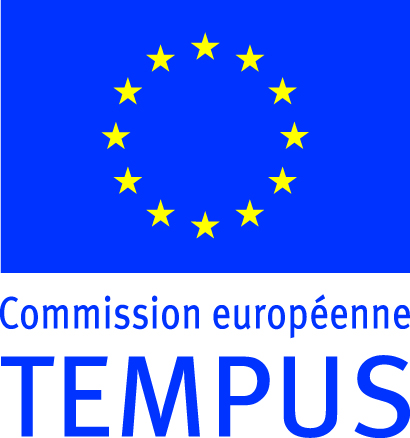 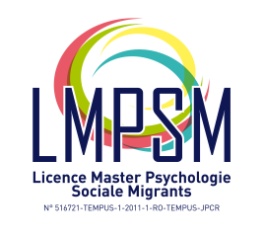 IntroductionNote explicative                                                                                 3Objectifs du projet                                                                              10Liste des organismes-partenaires de la région et répartition des fonctions                                   12Effectif du comité régional du pilotage                                              14Liste des activités déstinée à effectuer les objectifs du projet  AnnexesAnnexe 1 Liste des 20 analystes           16CodeNom d’organisationAdresseRôle dans le projet1.Etablissement républicain d’enseignement supérieure «L’Universitéd’ingénieriepédagogique de Crimée»Ukraine, Simféropol8, rue OutchebniL’Université chef de file .  Gestion de projet«Coordination de la mise en œuvre du plan stratégique»2.L’Université National  Taurique VernadskiUkraine, Simféropol4, avenue VernadskiL’Université assosiée.  Participation à toutes les activités du projet. La formation des étudiants dans le nouveaux curriculums de Licence et de magistrature.3.Le Ministère de l’éducation et de la science, de la jeunesse et du sport de CriméeUkraine, Simféropol3, rue SovnarkomoskiSuivi de la mise en œuvre du projet. Le financement des nouvelles prestations éducatives (propositions des places budgétaires).4.Le Ministère de la politique sociale  de la République Autonome de CriméeUkraine, Simféropol7, rue GorkiPartenaire  régional. Participation à l’organisation de l’enquête.  Participation à l’expertise de nouveaux curriculums. Promotion de la profession.5.«Organisation publique  rébublicaine de la jeunesse Millénium+»Ukraine, SimféropolPartenaire  régional. Consultation sur les problèmes des  migrants. Promotion de l’idéologie de l’attitude envers  les problèmes des  migrants.6.«L'Assosiation Terra Taurida»Ukraine, Simféropol43, rue GarboPartenaire régional. Les conseils sur les migrants. La promotion de l'idéologie de l’attitude envers  les problèmes de  migration.7.Le Collège d’ingénierie pédagogique près de l’Université d’ingénierie pédagogique de CriméeUkraine, SimféropolPartenaire régional. Participation à toutes les activités du projet. Participation à la formation des étudiants d’après les nouveaux  curriculums  de Licence.  8.Syndicat des étudiants de l’Université d’ingénierie – pédagogique de CriméeUkraine, Simféropol8, rue OutchebniPartenaire régional. Diffusion des résultats du projet auprès des étudiants. Promotion de nouvelles formes d'enseinement auprès les étudiants.9.Le Ministère de l’éducation et de la science, de la jeunesse et du sport de l’UkraineUkraine, Kiev10, avenue Peremogi(044) 486-24-42Partenaire régional. Concours à la délivrance des licences et des accréditations des  curriculums du projet.№Prénom, nomEmploiNom d’organisationInformation de contact1.Meriem VaniévaCoordinateur du projet. Vice-recteur, responsable pour l'économie et le développementEtablissement républicain d’enseignement supérieure «L’Universitéd’ingénieriepédagogique de Crimée»+38 0652 249433m_vanieva@ukr.net2.Irina GrigorovaChef de groupe de travail, chef du Département depsychologieEtablissement républicain d’enseignement supérieure «L’Universitéd’ingénieriepédagogique de Crimée»+38 0509623105irinarudgrig@mail.ru3.Eugène SoulimaPremier Vice-MinistreLe Ministère de l’éducation et de la science, de la jeunesse et du sport de l’Ukraine01135, Kiev, avenue Peremogi, 10Tel.:   (044) 486-24-42ministry@mon.gov.ua+38 044 2263290yevhen@yandex.ru4.Oksana KrasnikovaChef du Département de l'enseignement supérieur et de la science, de la politique pour la jeunesse et la familleLe Ministère de l’éducation et de la science, de la jeunesse et du sport de Crimée+38 0652 620070oksana_vk@mail.ru5.Inna GorelovaLe Vice-MinistreLe Ministère de la politique sociale de la République Autonome de Crimée0506088890 http://msp.ark.gov.ua/msp/struktura-ministerstva/zamestitel-ministra6.Olga DouhnitchMaître  de conférences du Département de sciences politiques et relations internationales.Faculté de PhilosophieL’Université National  Taurique Vernadski+38 068 8835599helga95036@gmail.com7.Roustem OumerovDirecteur «L'Assosiation Terra Taurida»+38 050 1376442rustem.amdy.umerov@gmail.com8.Moustafa JilanjiPrésidentSyndicat des étudiants de l’Université d’ingénierie – pédagogique de Crimée+38 0 652 249495mustafa.jilyaji@gmail.ru9.Osman BolatovDirecteur«Organisation publique rébublicaine de la jeunesse Millénium+»+38 099 0702286shukyr@mail.ru10.Marlen ChabadinovDirecteurLe Collège d’ingénierie pédagogique près de l’Etablissement d’enseignement supérieure républicain «l’Université d’ingénierie pédagogique de Crimée»Bachtchisaraїv. Potchtovoe, 46, rue Gagarine0652) 443-9511Ponomareva HelenaLa Vice rectrice de la rechercheEtablissement républicain d’enseignement supérieure L’université d’Etat de Crimée YaltaL'objectif du contrôle intérieur de qualité est la détection précoce des incohérences ou des défauts  et  la possibilité  de réalisation  de corrections précoces. Cet objectif justifie la désignation de «contrôle de  qualité»Code La liste des activitésDate du commencementDate de la finPersonnes responsables1.3.1Formation de l'équipe de 20 analystes28.05.123.06.12Grigorova I.S. Boncu1.3.2Mise en place de  l’enquête de 500 assistans sociaux et des psychologues sur les questions de migration, afin d'identifier les besoins éducatifs de la région15.06.1230.07.12Grigorova I.S. BoncuSkorobogatova M.Seydametova S.Jihareva L.Kapidinova S.Duhnitch O.Mitchenko N.Evdokimova U.Pavlenko I.1.3.2Traitement des résultats de l'enquête de psychologues et des assistans sociaux sur le problème de migrationTcherniy E.Duhnitch O.Mitchenko N.Evdokimova U.1.3.3Choix du publique cible, création de deux fiches métier (description des emplois), sur la base des résultats de l'enquête, identification des besoins en formation05.05.1230.05.12Duhnitch O.Mitchenko N.Evdokimova U.Skorobogatova M.1.3.4Sélection des profils - des zones de formation de Licence et de Masteret formalisation des competences. Création de deux fiches métier: définition de la liste des compétences etchoix des deux principales spécialisations professionnellesen psychologie sociale et des curriculums correspondants.15.08.1203.09.12Grigorova I.Tcherniy E.2.1Formation de 42 rénovateurs d’après laméthodologie d'enseignement mis à jour, conformément auxrecommandations de  de Bologne22.10.1226.10.12S.Boncu,M. Boza2.1.1Stages des enseignants en Europe12.11.1230.11.12S.Boncu,M. Boza2.1.2Examen des procédures d'accréditation des curriculums. Mise en oeuvre des procédures d'approbation officielle des curriculums élaborés dans les ministères de l'Ukraine.Mise en oeuvre des procédures d'approbation officielle des curriculums élaborés dans les organismes publics de la région01.12.1210.12.12Grigorova I.Tcherniy E.Jihareva L.Le Ministère de l’éducation et de la science, de la jeunesse et du sport de CriméeLe Ministère de la politique sociale de la République Autonome de Crimée2.1.3Elaboration de 1 curriculum de Licence et de 2 curriculums de Master en psychologie sociale01.12.1201.03.13Grigorova I.Tcherniy E.Skorobogatova M.Duhnitch O.Mitchenko N.Evdokimova U.Jihareva L.Kapidinova S.Andreev A.Pavlenko I.Le Ministère de l’éducation et de la science, de la jeunesse et du sport de CriméeLe Ministère de la politique sociale de la République Autonome de Crimée2.1.3Création d'un pôle d’exellence régional sur la psychologie sociale avec les ressources matérielles et pédagogiques du projet sur la base de UIPC et UNT15.12.1215.01.13Grigorova I.Tcherniy E.Skorobogatova M.Duhnitch O.Mitchenko N.Evdokimova U.Jihareva L.Kapidinova S.Andreev A.Pavlenko I.Le Ministère de l’éducation et de la science, de la jeunesse et du sport de CriméeLe Ministère de la politique sociale de la République Autonome de Crimée2.1.4Elaboration et publication du matériel promotionnel pour la diffusion de l'information sur les nouveaux curriculums.(Impression de 2000 affiches pour promouvoir le projet et 2000 brochures avec la présentation de nouvelles propositions dans le domaine de l'éducation dans la région)1.01.1301.03.13Grigorova I.Tcherniy E.Skorobogatova M.Duhnitch O.Mitchenko N.Evdokimova U.Jihareva L.Kapidinova S.Andreev A.Pavlenko I.Seydametova S.Umerov R.Bolatov R.3.1Recrutement et formation de 170 étudiants de Licence et de Masterd’après les nouveaux curriculums 1.05.131.08.13Grigorova I.Tcherniy E.Skorobogatova M.Duhnitch O.Mitchenko N.Evdokimova U.Jihareva L.Kapidinova S.Andreev A.Pavlenko I.Seydametova S.3.1Co-animation des sessions de formation avec les enseignants des organismes partenaires du projet1.08.131.11.13Andreev A.S. BoncuPrésentation de la méthodologie et des résultats du projet TEMPUS au Conseil scientifique et méthodologique de l'Université.20122014Grigorova I.Duhnitch O.4.1Mise en place de 6 séminaires d’information pour la diffusion de l’expérience des curriculums pour les professeurs de UIPC et d’autres établissements d'enseignement en Crimée(Voir l’annexe 4.1.A)18.12.121.09.14Grigorova I.Duhnitch O.Tcherniy E.Skorobogatova M.Mitchenko N.Evdokimova U.Jihareva L.Kapidinova S.Ganzin I.Andreev A.Pavlenko I.Seydametova S.Ganzin I.Andreev A.Jilanji M.Préparation d'un manuel méthodologique pour la transmission des résultats du projet1.09.131.09.14Grigorova I.Duhnitch O.Tcherniy E.Skorobogatova M.Mitchenko N.Evdokimova U.Jihareva L.Kapidinova S.Ganzin I.Andreev A.Pavlenko I.Seydametova S.Ganzin I.Andreev A.Jilanji M.Organisation de la campagne de promotion de l'idéologie de l’attitude aux problèmes de migration, de l'aide sociale et psychologique aux migrants: l'organisation d’une journée  de l'échange des cultures, d’une table ronde sur les questions de l'amnistie des migrants avec la participation des enseignants et des étudiants de l’Université, des assistants sociaux et du Ministère de la politique sociale.1.09.131.09.14Grigorova I.Jihareva L.Kapidinova S.Ganzin I.Andreev A.Pavlenko I.Umerov R.Bolatov R.Jilanji M.Le Ministère de l’éducation et de la science, de la jeunesse et du sport de CriméeLe Ministère de la politique sociale de la République Autonome de CriméeElaboration et mise en œuvre des programmes d'éducation et de formation supplémentaires et du recyclage en psychologie sociale1.09.131.09.14Grigorova I.Duhnitch O.Tcherniy E.Skorobogatova M.Seydametova S.Evdokimova U.Jihareva L.Kapidinova S.Ganzin I.Andreev A.Le Ministère de l’éducation et de la science, de la jeunesse et du sport de CriméeLe Ministère de la politique sociale de la République Autonome de CriméeCérémonie d' inauguration du pôle d’exellence régionale1.09.132014Grigorova I.Tcherniy E.Skorobogatova M.Seydametova S.Evdokimova U.Jihareva L.Kapidinova S.Ganzin I.Andreev A.Umerov R.Bolatov R.Jilanji M.Réalisation du travail professionnel pour l'organisation du recroutement aux nouveaux curriculums 01.01.1301.09.14Grigorova I.Duhnitch O.Umerov R.Bolatov R.Jilanji M.Pavlenko I.SpeakersPublicDatesLieuPublicObjectifsL'organisateur de travail 1Zhikhareva L.V.Kapidinova S.B.Andreev A.S.Seydametova S.I.Grigorova I.R.  1anneeИзменить!!!Simferopol,Université agrotech-nologique de Crimée Les enseignants,Les doyens,le Vice-recteur de la recherche La brève présentation du projet LMPSM. LaConnaissance avec les recommandations principales dans le cadre du processus de Bologne et comment on pris en compte les recommandations du processus de Bologne et du Tuning- Connaissance avec les bases de la recherche dans l'équipe sur  spécialité-L’information détaillée de processus d'élaboration de nouveaux cursus, l’accréditation des  documents- Discussion ouvert des questions des participantsL'organisateur de travail 2Zhikhareva L.V.Kapidinova S.B.Andreev A.S.Seydametova S.I.Grigorova I.R.  Cours 1Simferopol, l'Université pédagogique et de génie de CriméeLes enseignants,Les doyens,le Vice-recteur de la rechercheLa brève présentation du projet LMPSM. LaConnaissance avec les recommandations principales dans le cadre du processus de Bologne et comment on pris en compte les recommandations du processus de Bologne et du Tuning- Connaissance avec les bases de la recherche dans l'équipe sur  spécialité-L’information détaillée de processus d'élaboration de nouveaux cursus, l’accréditation des  documents- Discussion ouvert des questions des participantsL'organisateur de travail 3Zhikhareva L.V.Kapidinova S.B.Andreev A.S.Seydametova S.I.Grigorova I.R.  Cours 1Sevastopol, L’université municipal des sciences socials de SevastopolLes enseignants,Les doyens,le Vice-recteur de la rechercheL'organisateur de travail 4Zhikhareva L.V.Kapidinova S.B.Andreev A.S.Seydametova S.I.Grigorova I.R.  Cours 1Institution républicaine de l'enseignement supérieur "Université de Crimée humanitaire"Les enseignants,Les doyens,le Vice-recteur de la rechercheLa brève présentation du projet LMPSM. LaConnaissance avec les recommandations principales dans le cadre du processus de Bologne et comment on pris en compte les recommandations du processus de Bologne et du Tuning- Connaissance avec les bases de la recherche dans l'équipe sur  spécialité-L’information détaillée de processus d'élaboration de nouveaux cursus, l’accréditation des  documents- Discussion ouvert des questions des participantsL'organisateur de travail 5Zhikhareva L.V.Kapidinova S.B.Andreev A.S.Seydametova S.I.Grigorova I.R.  Cours 1Simferopol, l'Académie nationale de protection de l'environnement et du développement du resort (ANPEDR)Les enseignants,Les doyens,le Vice-recteur de la recherche- Brève présentation du projet LMPSMApprendre à les principales recommandations du processus de Bologne et est pris en compte les recommandations du processus de Bologne et sur ​​l'optimisation du Tuning-Introduction aux bases de la recherche dans l'équipe par spécialité, ce qui conduira à la description des emplois de sortie-Détails de l'élaboration de nouveaux programmes de formation menant à des documents d'accréditation.- Débat ouvert sur les participantsAnimateur 6Session 1Animateur 6Session 2Animateur 6Session 3Animateur 7Session 1Animateur 7Session 2Animateur 7Session 3NomFonctionOrganismeDate de naissanceSexTcherniy E.Doyen de la chaire de psychologieTNU02.07.1956mEvdokimova U.Professeur de la chaire de psychologieTNU05.14.1973fDuhnitch O.Professeur de la chaire de psychologieTNU18.11.1981fMitchenko N.Professeur de la chaire de psychologieTNU17.08.1977fSkorobogatova M.Professeur de la chaire de psychologieTNU24.191981fZotova V.PsychologueCEPU06.07.1992fGrigorova I.Doyen de la chaire de psychologieCEPU17.08.1961fAndreev A.Professeur de la chaire de psychologieCEPU1995mJihareva L.Professeur de la chaire de psychologieCEPU30.04.1980fKapidinova S.Professeur de la chaire de psychologieCEPU04.06.1973fSeydametova S.Professeur de la chaire de psychologieCEPU13.08.1972fVinocuorova A.EtudianteCEPU24.04.1992fCarimova A.EtudianteCEPU26.05.1992fCoudinova S.EtudianteCEPU29.03.1992fCurtvapova S.EtudianteCEPU11.12.1991fMedjitova I.EtudianteCEPU25.10.1992fSerajedinova E.EtudianteCEPU22.04.1992fTchupracova O.EtudianteCEPU26.05.1992fBolatov O.DirecteurMillenium+12.07.1984mOumerov R.DirecteurTerra Tavrida28.01.1969mPavlenco E.Professeur de psychologieCollege de CEPU25.11.1965f